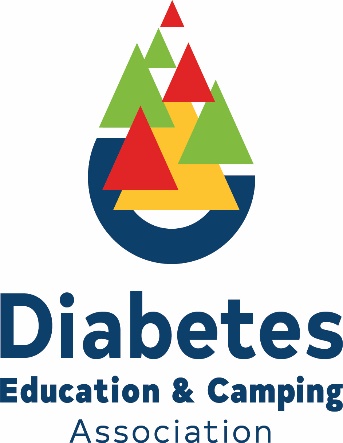 Session Proposal InstructionsDECA invites session proposals from those having interest in speaking during it’s conference.  The meeting will feature general information areas applicable to diabetes camping including Healthcare, Program Delivery, and Organization Management.  Presentations regarding the use of technology in the delivery of camp programs will also be welcome.  Please consider these categories when submitting your abstract, although other innovative & creative alternative sessions will also be considered.  Review of previous evaluations and informal feedback from diabetes camp representatives suggest that topics such as those below are of high interest.Healthcare Sessions - Topics relevant to providing diabetes care and health education of children and staff with while at camp.  Examples: emerging tools and technology; healthcare best practices; essential policies and procedures in the area of healthcare at camp; research/studies related to diabetes care at camp; recruitment of healthcare staff; training of healthcare staff; developing resident/internship training programs for camp and innovative camper diabetes education.Program Development Sessions - Topics relevant to the non-medical supervision and care of children at the camp and delivery of recreation and program activities.  Examples: staff training; age appropriate programming; innovative programs; program policies and procedures; positive behavior techniques and serving children with challenges other than diabetes.Management Sessions – Topics relevant to the operation of the corporation. Examples: business/management sessions such as board development; fund development strategies; fiscal policies & procedures; marketing; risk management; recruitment, screening and training of professional staff/volunteers; data management and bookkeeping/accounting processesCamp at Home (Virtual) Technology Sessions – Considerations when delivering a virtual diabetes camping program.  Examples: Programming content, scheduling and delivery; selecting and utilizing a communications platform; staff/team models for effective virtual camps; partnering and sharing virtual camp experiences with other camps.GuidelinesEducational breakout sessions are projected to be approximately 50 minutes in length followed by ten minutes for Questions and Answers. Lectures, hands-on workshops, and panel presentations are welcome.PresentationDECA is currently evaluating the meeting format, either “live/in-person” or virtual. Live/In-Person ConferenceIf selected as a presenter for a live/in-person conference, please understand that you are responsible for all travel-related conference expenses, registration fees (per guidelines), and room and board costs unless otherwise noted by the Diabetes Education and Camping Association in a separate presenter agreement.Virtual ConferenceIf selected as a presenter for a virtual conference, there will be an agreement that specifies technology and presentation specifications as well as the coordination any session specific support documentation and of practice sessions in advance of the conference.  General InformationBy submitting a session proposal, you signify that you have read and agreed to the preceding guidelines.Submissions accepted through Tuesday, October 10, 2020.Prospective speakers will receive notice of proposal status by Friday, November 25, 2020.Submit completed Session Proposal Form to: info@diabetescamps.org.Diabetes Education and Camping Association 2021 International Diabetes Camping ConferenceSession Proposal FormLead PresenterFirst Name  							Last Name 						Credentials (BS,MA, MD, RN, CDE, etc) 										Organization 							Title 							Email Address 									Phone 					What Is Your Field Of Expertise 											Biography (Limit 500 characters including spaces)Please note, if your session is chosen, this biography may be used in the Speaker Biographies section of the program.References (Limit 500 characters including spaces)Please list an e-mail or phone number for each person.Title Of Proposed Session (limit 100 characters including spaces) * Identify The Topic Area For Your Presentation   		 Medical 		 Program     				______Administration		 Camp at Home (Virtual diabetes camp)Session Description (Limit 500 characters including spaces)Please describe your session. Please note, if your session is chosen, this description may be used in marketing materials and the final program. Session Main Points (Limit 500 characters including spaces)Please give us a brief outline of the main points of your presentation; this is important as it will help us best determine how your proposed presentation would fit into our conference program. Session Main Learning Objectives (Limit 500 characters including spaces)Please state three objectives that participants will take away from your session that will help them do their job better when they return home.  Recording of PresentationDECA sometimes creates video and/or audio recordings of presentations made at its life/in-person conferences and posts them in the Member Resources area of its website.  If you deliver a virtual presentation a recording will be provided by you and/or made during the presentation.  Do you give DECA permission to post a recording of your presentation for our Member Resource Library if selected?   Your response will not have effect on consideration of your session proposal.	Yes		No Webinar and Campfire Chat PresentationDECA presents webinars and Campfire Chats to its members which may be recorded and made available in our Member Resources library. Are you interested in working with DECA to develop a webinar, Campfire Chat or recording of this topic based on this session's subject matter?	Yes		NoEquipment Setup - Live/In-Person Meeting - What essential Audio Visual and/or presentation materials will you need? 	 LCD projector and Screen	 Computer Audio (either laptop speakers or patch into house sound)	 Internet	 Flip Chart, Stand and MarkersPlease note that presenters MUST provide their own laptop/computer and programs for presentations.  Apple/MAC Users MUST provide their own adapters for the LCD projector. DECA CANNOT provide these adapters.  Note: The AV supplier may not be able to accommodate all of these requests.Internet Connectivity Upload Speed - Virtual MeetingSecondary Presenter (If applicable)First Name  							Last Name 						Credentials (BS,MA, MD, RN, CDE, etc) 										Organization 							Title 							Email Address 									Phone 					What Is Your Field Of Expertise 											Biography (Limit 500 characters including spaces)Please note, if your session is chosen, this biography may be used in the Speaker Biographies section of the program. References (Limit 500 characters including spaces)Please list an e-mail or phone number for each person.